|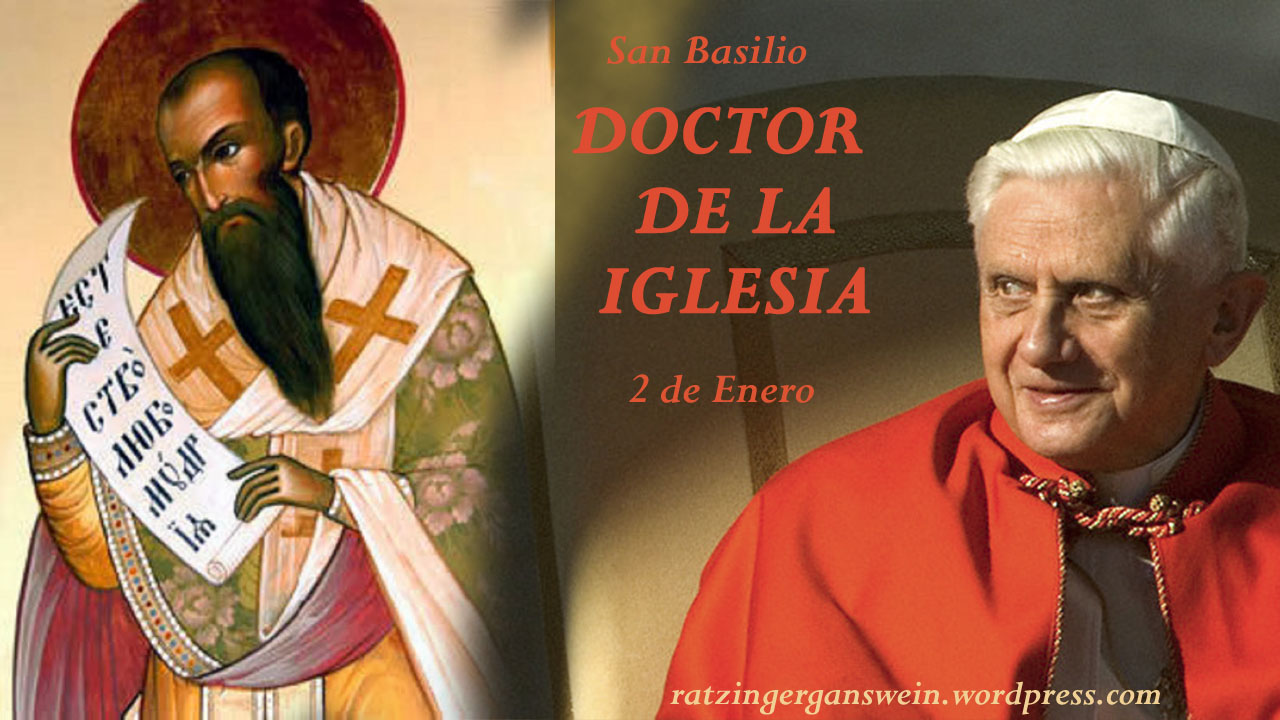 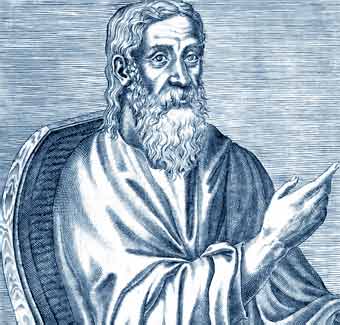 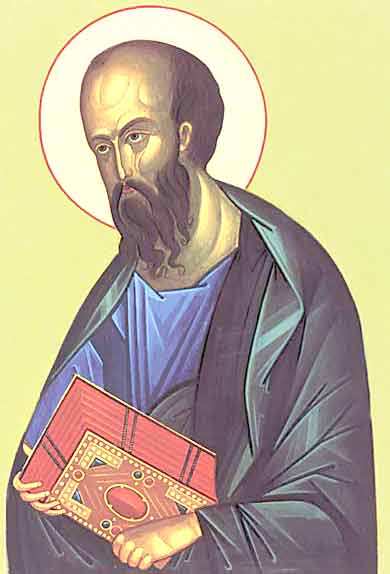 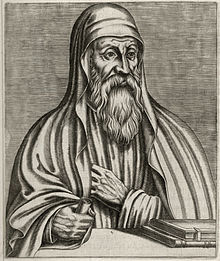 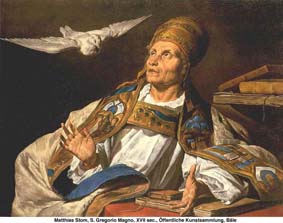 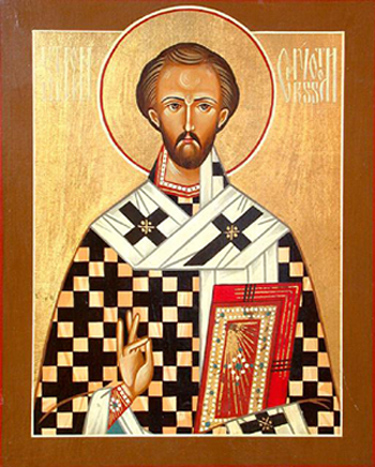 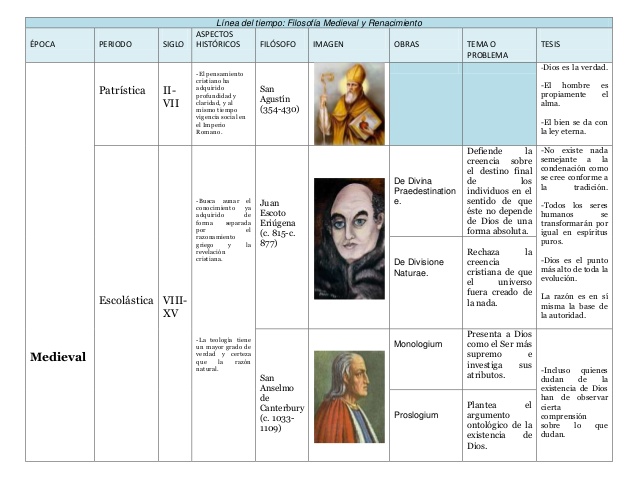 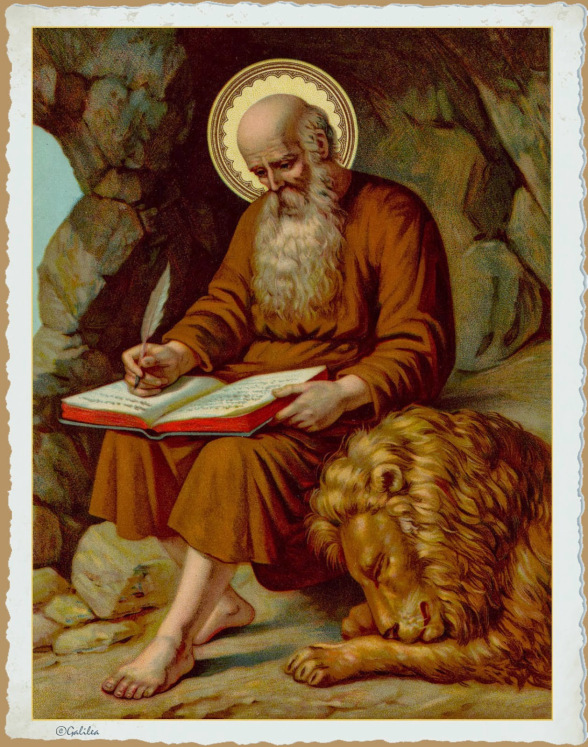 Surge en el medio oriente y en Europa                                                                                                                              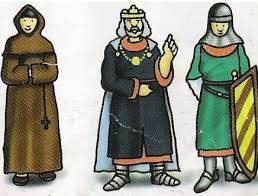 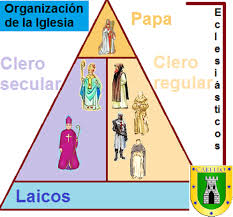 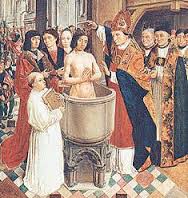 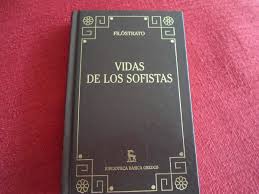 